附件一、「綠」動150，快樂滿滿Fun！宣導品申請辦法 &申請表格請於此連結https://reurl.cc/28G79n填寫線上表單，或以紙本填妥下方資料，於3月22日前回傳至mhjtf@jtf.org.tw，主旨為：「綠」動150，快樂滿滿Fun！宣導品申請－XX學校。本會將提供學校活動海報、宣傳布條以及限量宣導品。另依據學校申請資料說明完整性，及學校規模、推動方案等資料進行評估篩選後，本會將選擇合作學校舉辦宣導活動。學校名稱聯絡人姓名/職稱全校學生人數全校班級數學校電話聯絡人電話學校地址特色運動項目請簡述貴校舉辦過的運動推廣活動，或將進行的運動推廣活動，並附一張活動照片。(範例寫法)活動名稱:「每天動5招」舉辦時間:每天第二節下課時段活動內容簡述: 本校(ＸＸ國小)在每天的第二節下課時統一由體育組組長播放「樂動紓壓5招」音樂(2次)，全校同學一聽到音樂就會一起站起來跳樂動紓壓5招，讓學生每天都能動一動，養成規律運動及紓壓的習慣。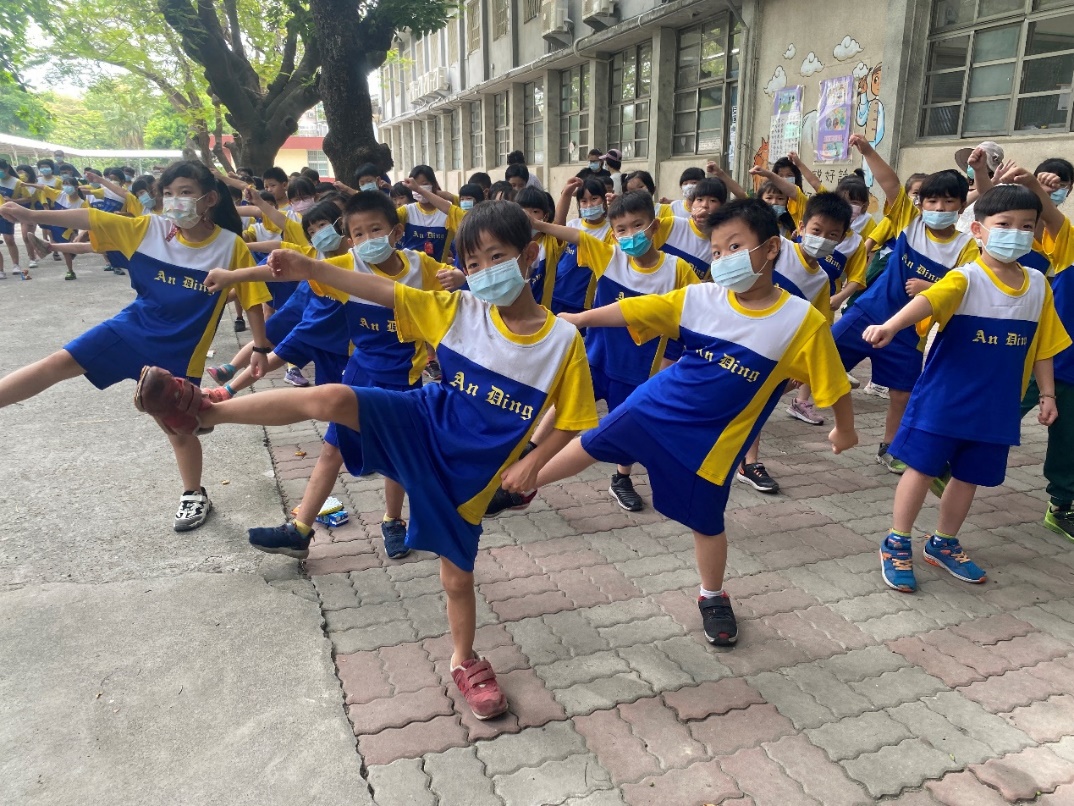 請簡述貴校舉辦過的運動推廣活動，或將進行的運動推廣活動，並附一張活動照片。(範例寫法)活動名稱:「每天動5招」舉辦時間:每天第二節下課時段活動內容簡述: 本校(ＸＸ國小)在每天的第二節下課時統一由體育組組長播放「樂動紓壓5招」音樂(2次)，全校同學一聽到音樂就會一起站起來跳樂動紓壓5招，讓學生每天都能動一動，養成規律運動及紓壓的習慣。請簡述貴校舉辦過的運動推廣活動，或將進行的運動推廣活動，並附一張活動照片。(範例寫法)活動名稱:「每天動5招」舉辦時間:每天第二節下課時段活動內容簡述: 本校(ＸＸ國小)在每天的第二節下課時統一由體育組組長播放「樂動紓壓5招」音樂(2次)，全校同學一聽到音樂就會一起站起來跳樂動紓壓5招，讓學生每天都能動一動，養成規律運動及紓壓的習慣。請簡述貴校舉辦過的運動推廣活動，或將進行的運動推廣活動，並附一張活動照片。(範例寫法)活動名稱:「每天動5招」舉辦時間:每天第二節下課時段活動內容簡述: 本校(ＸＸ國小)在每天的第二節下課時統一由體育組組長播放「樂動紓壓5招」音樂(2次)，全校同學一聽到音樂就會一起站起來跳樂動紓壓5招，讓學生每天都能動一動，養成規律運動及紓壓的習慣。--------------------------------------(以下請申請人填寫)--------------------------------------活動名稱:舉辦時間與長度:活動內容簡述: (請附一張活動照片，需清晰可見)--------------------------------------(以下請申請人填寫)--------------------------------------活動名稱:舉辦時間與長度:活動內容簡述: (請附一張活動照片，需清晰可見)--------------------------------------(以下請申請人填寫)--------------------------------------活動名稱:舉辦時間與長度:活動內容簡述: (請附一張活動照片，需清晰可見)--------------------------------------(以下請申請人填寫)--------------------------------------活動名稱:舉辦時間與長度:活動內容簡述: (請附一張活動照片，需清晰可見)